ประกาศขอความร่วมมือผู้มีส่วนได้เสียภายใน (IIT) และผู้มีส่วนได้เสียภายนอก  (EIT) ดำเนินการประเมินคุณธรรมและความโปร่งใสในการดำเนินงานของหน่วยงานภาครัฐประจำปี พ.ศ.2562*****************	การประเมินคุณธรรมและความโปร่งใสในการดำเนินงานของหน่วยงานภาครัฐได้ถูกกำหนดเป็นกลยุทธ์ที่สำคัญของยุทธศาสตร์ชาติว่าด้วยการป้องกันและปราบปรามการทุจริต ระยะที่ ๓ (พ.ศ. ๒๕๖๐ – ๒๕๖๔) ซึ่งถือเป็นการยกระดับให้การประเมินคุณธรรมและความโปร่งใสในการดำเนินงานของหน่วยงานภาครัฐจะต้องดำเนินการ โดยให้หน่วยงานภาครัฐที่เข้ารับการประเมินได้นำแนวทางการพัฒนาและยกระดับการบริหารจัดการให้เป็นไปตามหลักธรรมาภิบาล เกิดการปรับปรุงประสิทธิภาพในการให้บริการและการอำนวยความสะดวกต่อประชาชนให้เข้าถึงการบริการสาธารณะด้วยความเป็นธรรมผ่านการปฏิบัติงานอย่างมีมาตรฐาน มีการประกาศขั้นตอนและระยะเวลาในการให้บริการอย่างชัดเจน ด้านบริหารจัดการหากหน่วยงานให้ความสำคัญกับการป้องกันในประเด็นที่อาจเป็นความเสี่ยง หรือเป็นช่องทางที่ก่อให้เกิดการทุจริต การรับสินบน หรือก่อให้เกิดผลประโยชน์ทับซ้อนจะสามารถยับยั้งการทุจริตหรือผลประโยชน์ทับซ้อนที่อาจเกิดขึ้นได้อย่างเท่าทันสถานการณ์ เมื่อหน่วยงานภาครัฐมีการป้องกันการทุจริตเชิงรุกจะทำให้การทุจริตในภาพรวมของประเทศลดลงได้ในที่สุด ตลอดจนผลักดันให้เกิดทิศทางการพัฒนาและปรับปรุงการทำงานภายในหน่วยงานในภาพรวมของประเทศให้มีประสิทธิภาพมากยิ่งขึ้น	ในปี พ.ศ. ๒๕๖2  สำนักงาน ป.ป.ช.ได้พัฒนาระบบเทคโนโลยีสารสนเทศเพื่อสนับสนุนระบบการประเมิน โดยผู้มีส่วนได้เสียสามารถตอบแบบวัดการรับรู้ของผู้มีส่วนได้เสียผ่านทางเว็บไซต์ หรือช่องทาง QR Code ซึ่งองค์การบริหารส่วนตำบลมะม่วงสองต้นได้จัดส่งจำนวนผู้มีส่วนได้เสียภายใน (IIT) และรายชื่อผู้มีส่วนได้เสียภายนอก (EIT) เข้าสู่ระบบสารสนเทศของสำนักงาน ป.ป.ช.แล้ว จึงขอเชิญผู้มีส่วนได้เสียตามรายชื่อแนบท้ายนี้ตอบแบบวัดการรับรู้ผ่านช่องทางเว็บไซต์ หรือช่องทาง QR Code ของสำนักงาน ป.ป.ช. ได้ตั้งแต่บัดนี้ถึงวันที่ ๓1 พฤษภาคม ๒๕๖2								องค์การบริหารส่วนตำบลมะม่วงสองต้นรายชื่อผู้ที่ตอบแบบวัดการรับรู้ของผู้มีส่วนได้เสียภายนอก (EIT)ช่องทางการตอบแบบวัดการรับรู้ของผู้มีส่วนได้ส่วนเสียภายนอก (EIT)
https://itas.nacc.go.th/go/eit/fa6lri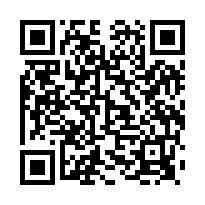 รายชื่อผู้ที่ตอบแบบวัดการรับรู้ของผู้มีส่วนได้เสียภายนอก (EIT)ช่องทางการตอบแบบวัดการรับรู้ของผู้มีส่วนได้ส่วนเสียภายนอก (EIT)
https://itas.nacc.go.th/go/eit/fa6lriรายชื่อผู้ที่ตอบแบบวัดการรับรู้ของผู้มีส่วนได้เสียภายใน (IIT)ช่องทางการตอบแบบวัดการรับรู้ของผู้มีส่วนได้ส่วนเสียภายใน (IIT)
https://itas.nacc.go.th/go/iit/fa6lri
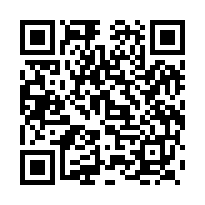 รายชื่อผู้ที่ตอบแบบวัดการรับรู้ของผู้มีส่วนได้เสียภายใน (IIT)ช่องทางการตอบแบบวัดการรับรู้ของผู้มีส่วนได้ส่วนเสียภายใน (IIT)
https://itas.nacc.go.th/go/iit/fa6lri
ลำดับที่ชื่อ-สกุล1.ช.การค้า2.น.ส.กมลชนก ชลสินธ์3.น.ส.กิติยา พูลคลี่4.น.ส.ชนากานต์ แรกรุ่น5.น.ส.ดวงกมล คำนวนกิจ6.น.ส.ดวงพร สอนจิตร7.น.ส.ธิดารัตน์ เหล็กเพ็ชร์8.น.ส.ปราณี คงเอียด9.น.ส.ปรีดา สุขถาวร10.น.ส.เปมิกา ศิลามหาฤกษ์11.น.ส.มณีกาญจน์  อรรคคำ12.น.ส.วีณา สมทอง13.น.ส.ศิริกาญจน์ ปานแก้ว14.น.ส.สุณิสา คุ้มเดช15.น.ส.สุภลักษณ์ ไหมสีเสน16.น.ส.สุภาภรณ์ ดงนก17.นางสายพิณ สระรักษ์18.นายจักรกฤษณ์ เอี่ยวเงิน19.นายวรวัต เลิศสอนจิตต์20.นายศราวุฒิ ปานทอง21.นายเสรีย์ สุมาการ22.บริษัท จ.วินิต จำกัด23.บริษัท ซีเจ เวิลด์ คอมมิวนิเคชั่น จำกัด24.บริษัท นครแดรี่พลัส จำกัดลำดับที่ชื่อ-สกุล25.บริษัท เมเจอร์ เฟอร์นิเจอร์ มอลล์ (2012) จำกัด26.บริษัท เอสซีวีพร็อพเพอร์ตี้ จำกัด27.มหาวิทยาลัยทักษิณ28.29.หจก.นครราชก่อสร้าง30.หจก.ศรีธรรมบริการลำดับที่ชื่อ-สกุล1.นางเกษร                     ขาววงค์2.นายไสว                       ชูสวัสดิ์3.นายสุอีบ                      บูมะลายู4.นายสิทธิโชค                  นิกะพงศ์5.นายเหม                       หมื่นศรีรา6.นายสำพันธ์                   สมทอง7.นายสมหมาย                 สุรษา8.นายบรรจง                    แย้มแสง9.น.ส.พวงทิพย์                 สุทธิ์ทองแท้10.นายเจริญ                     มณีสุวรรณ์11.นายชัยพิทักษ์                จิตวิบูลย์12.นายปราโมทย์                สวนประพัฒน์13.นายสุธรรม                   ผดุงกิจ14.นายศราวุธ                   ตั้งใหม่ดี15.นายวีระศักดิ์                 ดิษฐ์แก้ว16.นายดนัย                      สิทธิชัย17.นายวราห์                     รอดเพชร18.น.ส.นิรมล                     เกิดพยัคฆ์19.นางมาริสา                     ศรีอุฬาร์20.น.ส.ประไพพิศ                ปานชาตรี21.นางจันธิมา                    ไพรสุวรรณ22.นายภูรี                         รัตนจารีย์23.น.ส.จิรวรรณ                  จงจิตร   24.นางอมรรัตน์                 แป้นด้วงลำดับที่ชื่อ-สกุล25.น.ส.ทิพย์วิมล                พรหมมาศ26.นางจิระพรรณ               แสงดำ27.น.ส.วรรณภา                 โสภากิจ28.นายสะกะ                     แผ่เต็ม29.นายอรรณพ                   จารีย์30.น.ส.ชุติมา                     รัฐแฉล้ม31.น.ส.สุนิดา                     ชูประดิษฐ32.นายสมมาศ                   สมมาศ33.นายธีระยุทธ                  ยุทธสะอาด34.น.ส.กณิกนันต์                สวนประพัฒน์35.น.ส.รัตวัน                     ปิยจันทร์36.นายสายัญ                    ทองธวัช37.นางอาภรณ์                   มีประสิทธิ์38.น.ส.นิพิมพ์ภา                ม่วงมี39.ว่าที่ ร.ต.ชฎาภรณ์           คำแสน40.น.ส.แพรพรรณ               นาศรี41.นายกฐิน                       จุลอมร42.น.ส.สุจิตรา                    หมื่นฑัณฑ์43.นางกานดา                    แก้วอุบล44.นางรัชนี                       รัตนนุกูล45.นางปาจรีย์                    จารีย์46.น.ส.ทัศนี                      จักขุภาค